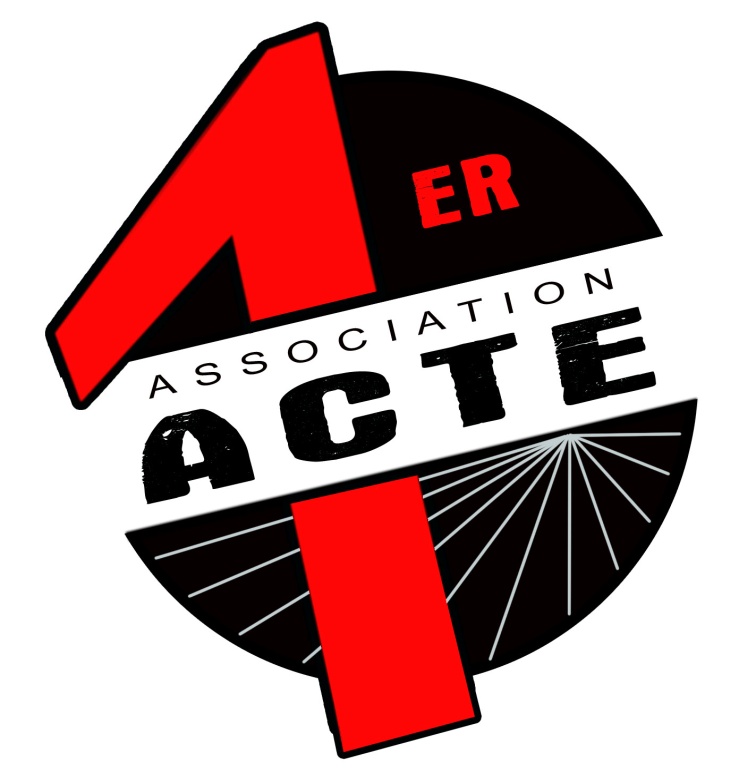 www.theatre-elduende.com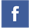 Année de création : 2000 (Association Artistique Aleph) modifiée en 2015 (Association 1er Acte)Soutenue par la Fondation Julienne DUMESTE depuis 2013.Epanouissement et développement personnel			Prise de conscience			Revalorisation				Dynamique collective	Apprentissage				Redonner l’envie